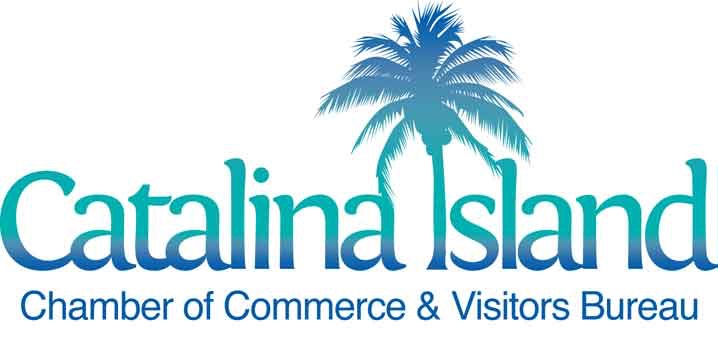 MEETING AGENDA MARKETING COMMITTEE MEETINGAGENDA DETAILS Welcome – Dave Stevenson, Chairman Review 2016 visitor survey results and synopsis (March through June) – Jim Luttjohann  Review YTD Consumer Marketing Campaign Results and upcoming initiatives – Cathy Miller Review Holiday Events, Packaging and Posting -  Amelia Lincoln 2017 Visitors Guide production update – Michelle Warner Next Meeting : Thursday, September 15, 2016, 11 :00 AMFuture meetings: October 20, November 17 and January 19, 2017December: NO MEETINGMission: To attract visitors and advocate for commerce on Catalina Island. DATE:Thursday, August 18, 2016TIME:11:45 AM to 12:45 AMLOCATION:Founder’s Room, US Bank